САЈАМЗЕМЉОРАДНИЧКОГ ЗАДРУГАРСТВА И МЛАДИХ ДОМАЋИНА СЕЛА СРБИЈЕ Зрењанин: 22. – 24. март 2018. годинеГенерални покровитељВЛАДА РЕПУБЛИКЕ СРБИЈЕ Кабинет за регионални развој СРПСКА АКАДЕМИЈА НАУКА И УМЕТНОСТИ Академијски Одбор за селоДомаћин СајмаГРАД ЗРЕЊАНИНПокретач:АИД „АГРАР ПРЕС” ЗрењанинОстваривачка подршка ОПШТЕ УДРУЖЕЊЕ ПРЕДУЗЕТНИКА ЗрењанинПРИВРЕДНА КОМОРА СБО Зрењанин ПОЉОПРИВРЕДНА СТРУЧНА СЛУЖБА ЗрењанинАСОЦИЈАЦИЈА ЗА РАЗВОЈ „БАГЉАШ” ЗрењанинВелики пријатељ Сајма:Компанија  „ПЕРСУ“Доброчинитељи: „ДУНАВ ОСИГУРАЊЕ“„ЋОРИЋ АГРАР“- Башаид„ПРИМАР ТЕХНО“ - Маглић„ГОМСЕЛМАШ“ Гомељ „ГЕО НЕТ“ ИмолаУЧЕСНИЦИ САЈМАВлада Републике Србије - Кабинет за регионални развојСрпска акадеија наука и уметности Одбор за селоМинистарство пољопривреде, водопривреде и шумарства СрбијеПривредна комора Србије Покрајински Секретаријат за пољопривреду АП ВојводинеПокрајински Завод за равноправност полова Гаранцијски фонд ВојводинеРазвојни фонд ВојводинеФонд за раѕвој пољопривреде ВојводинеПољопривредна саветодавна служба АП ВојводинеИнститут за примену науке у пољопривреди БеоградИнститут за економику пољопривреде БеоградВојвођански кластер органске пољопривредеНаучни институт за репродукцију „Темерин“Задружни савезиПРОГРАМ  САЈМА ЗЕМЉОРАДНИЧКОГ ЗАДРУГАРСТВА И МЛАДИХ ДОМАЋИНА СЕЛА СРБИЈЕ – „МЛАДЕНЦИ“  ЗРЕЊАНИН 22, март - четвртак11.00		СВЕЧАНО ОТВАРАЊЕ САЈМА- Милан Кркобабић министар за регионални развој Влада РС- Владимир Костић, председник Српске академије наука и уметности- Иштван Пастор, председник Скупштине АП Војводине		- академик др Драган Шкорић Одбор за село САНУ		- Чедомир Јањић градоначелник Зрењанина13.00	АКТИВНОСТИ НА  УНАПРЕЂЕЊУ ПРОИЗВОДЊЕ НА ПОЉОПРИВРЕДНИМ ГАЗДИНСТВИМА И ПОВЕЋАЊУ КОНКУРЕНТНОСТИ НА ТРЖИШТУПокрајински Секретаријат за пољопривреду, водопривреду и шумарство14.00		ПРОГРАМИ ФОНДА ЗА РАЗВОЈ ПОЉОПРИВРЕДЕ Директор Александар Богдановић 14,20		КОНКУРСИ ЗАВОДА ЗА РАВНОПРАВНОСТ ПОЛОВА		Дијана Миловић, директор Завода Нови Сад14,40		КРЕДИТНЕ ЛИНИЈЕ РАЗВОЈНОГ ФОНДА ВОЈВОДИНЕ 		Директор Горан Савић15,00	ГАРАНЦИЈСКИ ФОНД ВОЈВОДИНЕ – конкурси  	Директор Ђорђе Раковић15,30 	 ПОЉОПРИВРЕДНА СТРУЧНА СЛУЖБА ЗРЕЊАНИН – ИПАРД IIДиректор Кристина Салапура16,00		АГРО ЕКО ВОЋЕ 	Директор Божо Јоковић16,30	АГРОЕКОНОМИК ПКБ	Директор др Петар Стојић 17,00		ПРОМОЦИЈА КЊИГЕ „ВОДИЧ КРОЗ ЗАДРУГАРСТВО СРБИЈЕ “		Данило Томић, Бранислав Гулан, Ристо Костов23. март – петак09.45		ПРОМОЦИЈА Књиге „СРБИЈА ДАНАС“ Проф. Др Милорад Стаменовић Бранислав Гулан, Бранко Драгаш10.00’	СКУПШТИНА ВОЈВОЂАНСКОГ КЛАСТЕРА ОРГАНСКЕ ПОЉОПРИВРЕДЕ  - 10.15		СОЦИОЛОШКА ИСТРАЖИВАЊА -  СТАЊЕ СРПСКОГ СЕЛА 		Проф. др Милован Митровић11,00		РАЗВОЈ ОРГАНСКЕ ПРОИЗВОДЊЕ У СРБИЈИ 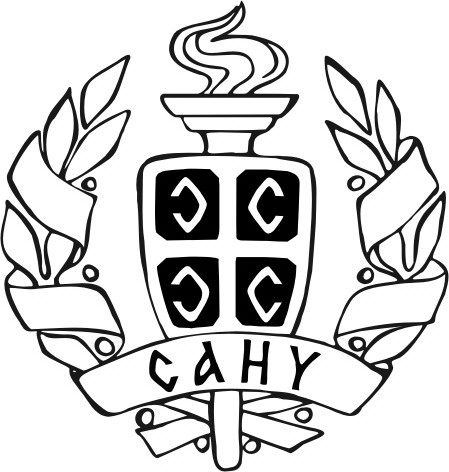 СРПСКА АКАДЕМИЈА НАУКА И УМЕТНОСТИАКАДЕМИЈСКИ ОДБОР ЗА СЕЛООКРУГЛИ СТО„РАЗВОЈ ОРГАНСКЕ ПРОИЗВОДЊЕ У СРБИЈИ“ЗРЕЊАНИНСајамска хала „Медисон“петак, 23. март 2018. године,11,00 сатиПредседаваакадемик Драган Шкорић, председник Академијског одбора за село САНУпроф. др Бранка Лазић11,00 – 11,20	 Душан КовачевићМогућности за органску пољопривреду у Србији11,20 – 11,40	Снежана И. ОљачаДОПРИНОС ОРГАНСКЕ ПОЉОПРИВРЕДЕ ЗАШТИТИ                                              ЖИВОТНЕ СРЕДИНЕ И БЕЗБЕДНОСТИ ХРАНЕ11,40 – 12,00	  Ивана Симић  ЗАКОНСКА РЕГУЛАТИВА И СТАЊЕ У ОРГАНСКОЈ     ПОЉОПРИВРЕДИ       12,00 – 12,20	   Ненад НоваковићКОНТРОЛА И СЕРТИФИКАЦИЈА ОРГАНСКЕ ПРОИЗВОДЊЕ12,20 – 12,40	 Бранислав Влаховић   МАРКЕТИНГ ОРГАНСКЕ ХРАНЕ – ГЛОБАЛНИ ИЗАЗОВИ И ШАНСЕ12,40 -  13,00	П а у з а13,00 – 13,20	Зорица Средојевић                                 РЕНТАБИЛНОСТОРГАНСКЕ ПРОИЗВОДЊЕ13,20 – 13,40	Срђан И. ШеремешићУлога органске пољопривреде у остваривању одрживих развојнихциљева СрбијеПримери добре праксе13,40 – 14,00	Либушка Фачара                                   		ИНКУБАТОР ОРГАНСКЕ ПОЉОПРИВРЕДЕ (Селенча)14,00 – 14,20        Гордана Шокшић        БИО ФАРМА ШОКШИЋ (Тараш)14,20 – 14,40        Саша Витошевић        Globalseed, Нови Сад14,40 – 15,00      Саша Радисављевић (групна сертификација) село Батат, Брус15,00        Д и с к у с и ј а и   з а к љ у ч ц и15,15		ВОЈВОЂАНСКИ КЛАСТЕР ОРГАНСКЕ ПРОИЗВОДЊЕ 		Марија Николајев15,45		ПРИМЕНА РАЧУНАРА У ВОЋАРСТВУПроф. Др Славиша Трајковић – Мастер екон. Горан Ранковић16.15		„ЗНАЊЕ НА ДАР – КОЛУМНЕ ЗАХАРИЈА ТРНАВЧЕВИА “		Ристо Костов24. март – суботаСУБОТА  24. МАРТ10,00		ПОЉОПРИВРЕДНИ ФАКУЛТЕТ НОВИ САДДЕПАРТМАН ЗА СТОЧАРСТВО Др Снежана Тривуновић11,00		„ТАУРУС“ – Вршац		Раде Ћосић и сарадници11,20		НАУЧНИ ИНСТИТУТ ЗА ВЕТЕРИНУ – Темерин 		Др Миролав Урошевић11,50	ПОЉОПРИВРЕДА – ПАРТНЕРСКИ ОДНОС ЦИВИЛНОГ И ЈАВНОГ СЕКТОРА Никола  Филиповић, председник Удружења „Банатска ленија“Имре Кабок, градска управа Град Кикинда12.20		ПОЉОПРИВРЕДНА СТРУЧНА СЛУЖБА ЗРЕЊАНИН13.00 	     	СИСТЕМ ОРГАНИЗАЦИЈЕ КЛАСТЕРА ПОВРТАРА		Ђула Мадарас, директор „Царска башта“ Мужља13.30		ПРЕЗЕНТАЦИЈА ПРОИЗВОДНИХ ФИРМИИНСТИТУТ ПКБ „ АГРОЕКОНОМИК“ – Падинска Скела 		НС СЕМЕ – Нови Сад		ГОМСЕЛМАШ – Гомељ Белорусија		ДУНАВ ОСИГУРАЊЕ – Београд15,00		ДЕГУСТАЦИЈА КУЛИНАРСКИХ ПРОИЗВОДА ДЕО ПРЕХРАМБЕНИХ  ПРОИЗВОДА КОЈИ ЋЕ БИТИ ИЗЛОЖЕНИ НА САЈМУЧоколадни и кондиторски проиѕводи Лесковац  Лековито биље  Заплања (југоисточна Србија)Нишки  ајварМалине – АриљеПршут са ЗлатибораПроизводи од меда - Неготинска крајина Воће Шумадије - Аранђеловац Сремски кулен – ЕрдевикКачерски мед са КосмајаКозји сиреви – ГудурицаМлечне прерађевине – Криви Вир Вина и ракије из ТополеКомпоти, џемови, воћни сокови ТаковаФутошки купусЈабуке из Новог СланкаменаСпецијалитети од свиње мангулице – ЗасавицаПетровачки куленЧајеви, мелеми, препарати – Ртањ, СокобањаБанатске штрудле – Долово, Хоргошшка паприкаПоврће“ Царске баште“ МужљаПарадајз сокови из СамошаТуријска кобасица 